Przedszkole Publiczne nr 49 „ Zaczarowany Ołówek”przy ulicy Marmurowej 7 w Szczecinieogłasza
KONKURS NA PROJEKT DYPLOMU PRZEDSZKOLA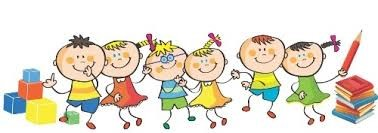 
Regulamin
1. Cele konkursu:
- rozwijanie aktywności twórczej dzieci- pobudzanie do wspólnych działań rodziców z dziećmi– zainteresowanie sztuką użytkową,
- stworzenie   dyplomu, który będzie można wykorzystywać podczas imprez, konkursów organizowanych przez nasze Przedszkole
 2. Uczestnicy:
Konkurs adresowany jest do dzieci  i rodziców, a także pracowników i przyjaciół naszego Przedszkola.
3. Wymogi konkursowe:
Praca własna stworzona przez dziecko i rodziców  dowolnej technice plastycznej, a także komputerowej.
Praca powinna mieć format A4.
Każdy uczestnik może złożyć maksymalnie 1 prace.
Do pracy należy dołączyć kartę zgłoszeniową umieszczoną z tyłu pracy.
Uwaga! Nie umieszczać w nagłówku wyrazu „dyplom”!
1. Kryteria oceniania:
Jury będzie oceniało prace w dwóch etapach.I Grupowy- prace zostaną ocenione przez nauczycielki z grupy. Zostaną wyłonione trzy najlepsze projekty grupy.II Przedszkolny- wybierać najlepsze prace będzie komisja przedszkolna.Oceniana będzie- oryginalność w ujęciu tematu;
- pomysłowość;
- estetykę wykonania- zgodność treści graficznej projektu dyplom z celem któremu będzie służył. Ma to być dyplom przedszkola „Zaczarowany Ołówek”
- zgodność z wymaganiami regulaminu.
5. Terminy:
Konkurs trwa od 04 października do 17 października 2016.  Prace należy dostarczyć nauczycielek w grupach
Rozdanie nagród laureatom odbędzie się w listopadzie 2016.
Zainteresowani mogą znaleźć regulamin konkursu u Pań na Grupach lub na stronie Przedszkola w zakładce Konkursy   Koordynatorem konkursu jest pani Magdalena Siewier z Grupy Stokrotki
Wszystkie prace, złożone na konkurs, stają się własnością naszego Przedszkola
i mogą być reprodukowane w materiałach tematycznie dotyczących Przedszkola.
 Zapraszamy do udziału!Imię i Nazwisko autora projektu …………………………………………………………….Grupa Przedszkolna  ……………………………………………………………Imię i Nazwisko autora projektu …………………………………………………………….Grupa Przedszkolna  ……………………………………………………………Imię i Nazwisko autora projektu …………………………………………………………….Grupa Przedszkolna  ……………………………………………………………Imię i Nazwisko autora projektu …………………………………………………………….Grupa Przedszkolna  ……………………………………………………………Imię i Nazwisko autora projektu …………………………………………………………….Grupa Przedszkolna  ……………………………………………………………Imię i Nazwisko autora projektu …………………………………………………………….Grupa Przedszkolna  ……………………………………………………………Imię i Nazwisko autora projektu …………………………………………………………….Grupa Przedszkolna  ……………………………………………………………